EL 24 DE OCTUBRE SE REALIZARÁ EL OCTAVO SIMULACRO DE EVACUACIÓN POR SISMO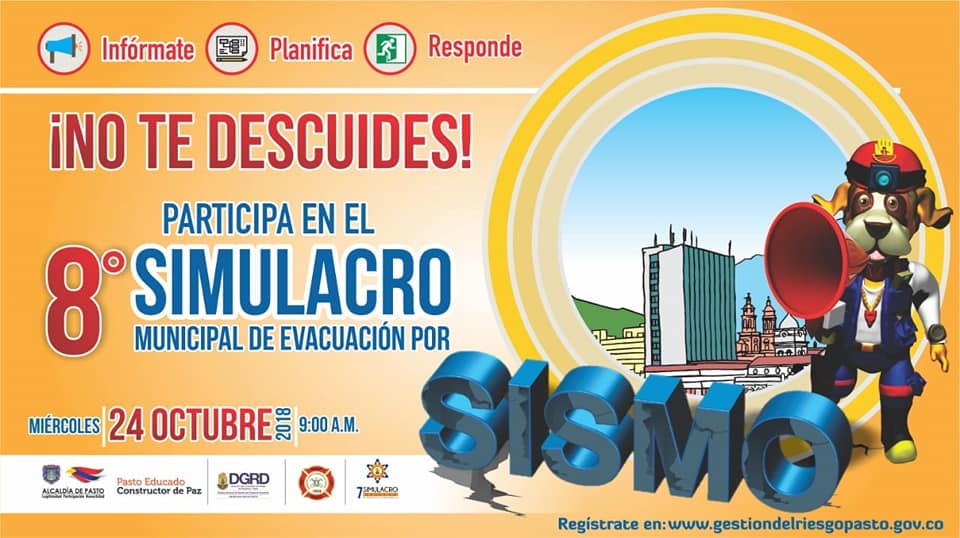 En rueda de prensa la Alcaldía de Pasto a través de la Dirección para la Gestión de Riesgos de Desastres DGRD, presentó detalles del octavo simulacro de evacuación por sismo, que se realizará en el Municipio el miércoles 24 de octubre de 2018 a las 9:00 de la mañana. En la jornada, se dio a conocer los resultados que se han obtenido durante los 7 años, en el marco de este ejercicio que busca medir la capacidad de respuesta comunitaria.Se informó que cada año se ha incrementado la participación de la comunidad, para el 2017, se inscribieron 121.121 y evacuaron 106.509, superando la meta de 100.000.El director (e) de la Dirección para la Gestión del Riesgo de Desastres - DGRD, Ricardo Ortiz, dijo que a través de estos ejercicios se busca educar a la comunidad ante cualquier evento sísmico, con lo que se puede salvar vidas y contrarrestar las cifras de víctimas y heridos.  “Para esta versión se vinculará a las mascotas, es decir que la comunidad podrá salir con ellos a los puntos de encuentro y también serán contados”. El funcionario, recordó los pasos que debe seguir la comunidad, ante una situación de crisis por sismo, donde los primeros pasos son: agacharse, cubrirse y sujetarse y posteriormente realizar la evacuación: identificar la ruta de salida segura y dirigirse a los puntos de encuentro, permanecer juntos en los puntos de encuentros y reingresar pausadamente, dependiendo de las condiciones de la edificación. Las personas interesadas en participar del simulacro pueden realizar su inscripción a través de la página web: www.gestiondelriesgopasto.gov.co, donde ya se reporta un registro de 8,581 personas y 28 mascotas. El comandante del Cuerpo de Bomberos de Pasto, teniente Charles Benavides Castillo, invitó a la ciudadanía a vincularse a estos procesos a través de los cuales se genera una reflexión de la necesidad que existe de adoptar medidas de autoprotección “Los simulacros nos permite estar preparados ante un evento sísmico. Las personas que sobreviven no son las más fuertes sino las mejor preparadas y esta es la oportunidad de participar”. Del 10 al 15 de octubre de 2018, se realizará el Tercer Simulacro de Respuesta por Terremoto  En la presentación del octavo simulacro municipal de evacuación por sismo, se informó que del 10 al 15 de octubre de 2018, se realizará en Pasto el Tercer Simulacro de Respuesta por Terremoto, a través del cual se determina el accionar de las instituciones del municipio para atender un evento de este carácter y los lineamientos que se deben tener en cuenta si la capacidad de respuesta se ve superada, donde se tiene que recurrir al apoyo regional, nacional e internacional. El comandante del Cuerpo de Bomberos de Pasto, teniente Charles Benavides Castillo, recordó que la capital de Nariño es piloto en este ejercicio para Latinoamérica y el Caribe. Dio a conocer que para el simulacro se contará con la participación de los grupos de bomberos de Antioquia, Medellín, Bogotá, Cali y Pasto; así como los grupos Ponalsar de la Policía Nacional de Colombia, el Batallón de Prevención y Atención de Desastres - Ejército Nacional, Defensa Civil, Cruz Roja y los grupos encargados de la respuesta local, que vienen desde Popayán, Pereira, Armenia y Yopal. Información: Director Gestión del Riesgo (e) Ricardo Ortiz. teléfono 7229404 gestiondelriesgo@pasto.gov.co Somos constructores de paz1.025 COMPARENDOS HAN SIDO REALIZADOS POR EL CONSUMO DE SUSTANCIAS PSICOACTIVAS EN EL MUNICIPIO DE PASTO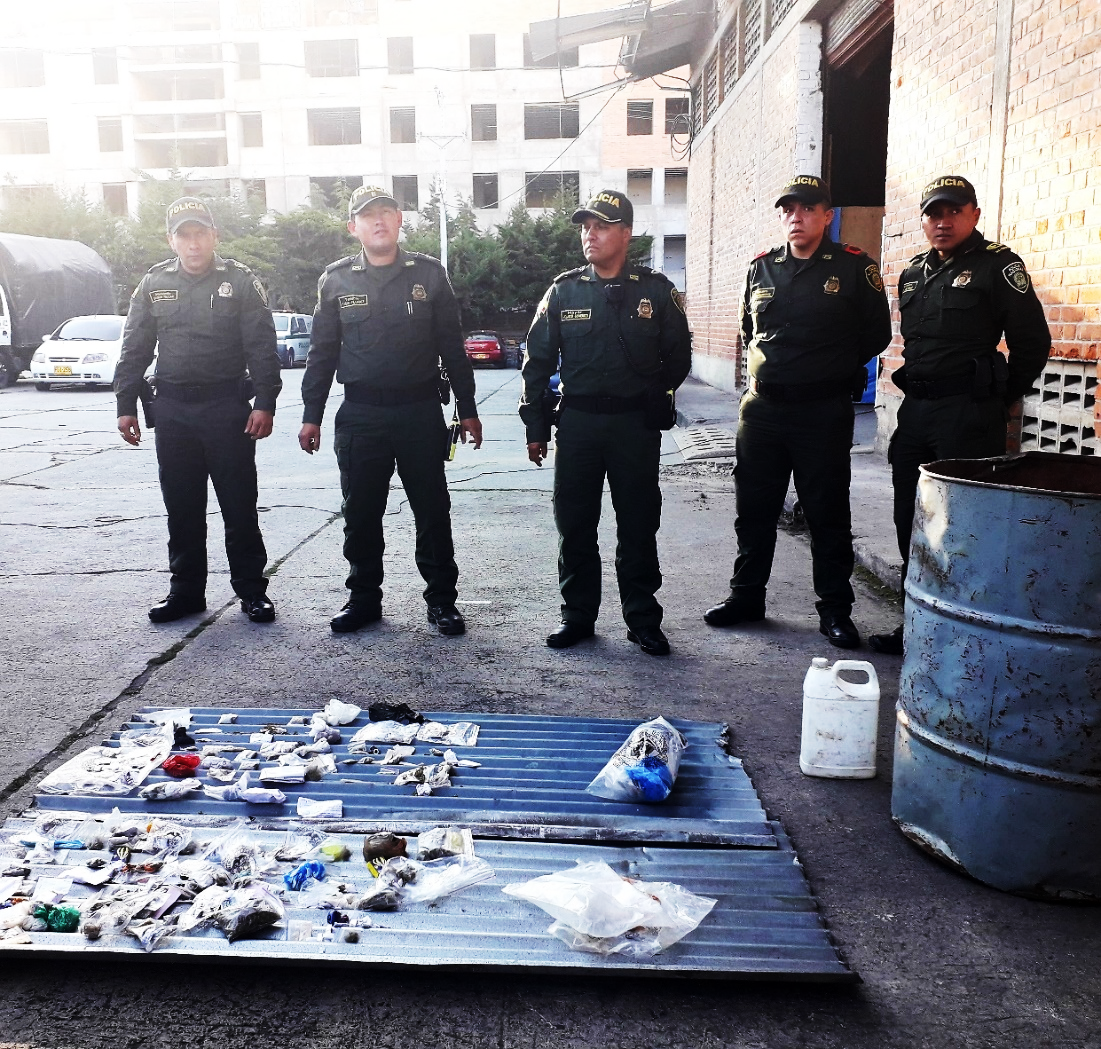 La Alcaldía de Pasto, a través de la Secretaría de Gobierno, realizó el acompañamiento a la Policía Metropolitana para la destrucción controlada de sustancias Psicoactivas incautadas en este año en el Municipio de Pasto.El comandante de la Policía Metropolitana, coronel Diego Vázquez manifestó que las sustancias psicoactivas han sido incautadas en los diferentes procedimientos de la Policía en el municipio, atribuciones que tiene la autoridad de acuerdo con lo contemplado a la Ley 1801 referente al Código Nacional de Policía y Convivencia. “La Policía no está en persecución de las personas que consumen estupefacientes toda vez que esto no está penalizado, hay unas sentencias que permiten a personas con una dosis mínima, pero si hay que tener claro que este consumo, si se hace, debe hacerse en sitios privados, cuando ya afectan lo público vulneran el derecho de las demás personas, de tener tranquilidad y una sana convivencia”.El coronel indicó que se han realizado operativos en toda la ciudad de Pasto: en las diferentes comunas y barrios, entornos educativos, parques en los cuales se ha presentado esta situación de consumo. “Hemos incautado 1.545 gramos de estupefacientes, aplicando 1.025 comparendos, esto en el actuar de nuestras unidades de Policía”.Por su parte, la Secretaria de Gobierno Carolina Rueda Noguera, dijo que desde su dependencia se vienen adelantando varias campañas y estrategias enfocadas en el tema de sustancias psicoactivas. “Una de las campañas es ‘Todos unidos contra el delito’, donde se ataca enfáticamente toda la problemática del microtráfico a través de pedagogía y acciones directas a la comunidad, igualmente tenemos la estrategia de SPA dentro de la Subsecretaría de Convivencia y Derechos Humanos, direccionada a instituciones educativas, profesores, estudiantes, padres de familia concientizando a la población, mediante capacitaciones, de lo contraproducente que es el uso de esas sustancias tanto  para su desempeño , su desarrollo y su vida”.De la misma manera, el Subsecretario de Justicia y Seguridad Gerardo Esteban Dávila recordó que “Pasto es uno de los pocos municipios de Colombia que cuenta con un Centro de Traslado por Protección, abierto las 24 horas, los 7 días de la semana, espacio habilitado en el barrio Corazón de Jesús, un lugar al cual pueden trasladarse a todas aquellas personas que presenten algún tipo de alteración de sus estado de conciencia transitoria y que por ende se protejan tanto a ellos como a las personas que están a su alrededor a que incurran en cualquier tipo situaciones, por parte del personal uniformado de la Policía Metropolitana, previniendo de esta manera que se transforme en una lesión personal o en un homicidio”.La Secretaria de Gobierno concluyó que “hay una estrategia muy importante por parte de Policía para tratar de combatir los focos donde se genera el microtráfico y desde la Secretaría seguimos trabajando articuladamente con la Policía Metropolitana quien ha sido nuestra mayor aliada, continuamos con toda la disposición de coadyuvar todas las acciones que ellos emprendan para disminuir el tema de consumo y microtráfico”. Información: Secretaria de Gobierno, Carolina Rueda Noguera, celular: 3137652534Somos constructores de pazCON ÉXITO SE CUMPLIÓ EN PASTO EL CONVERSATORIO DEPARTAMENTAL ‘GUAGUAS POR LA PAZ’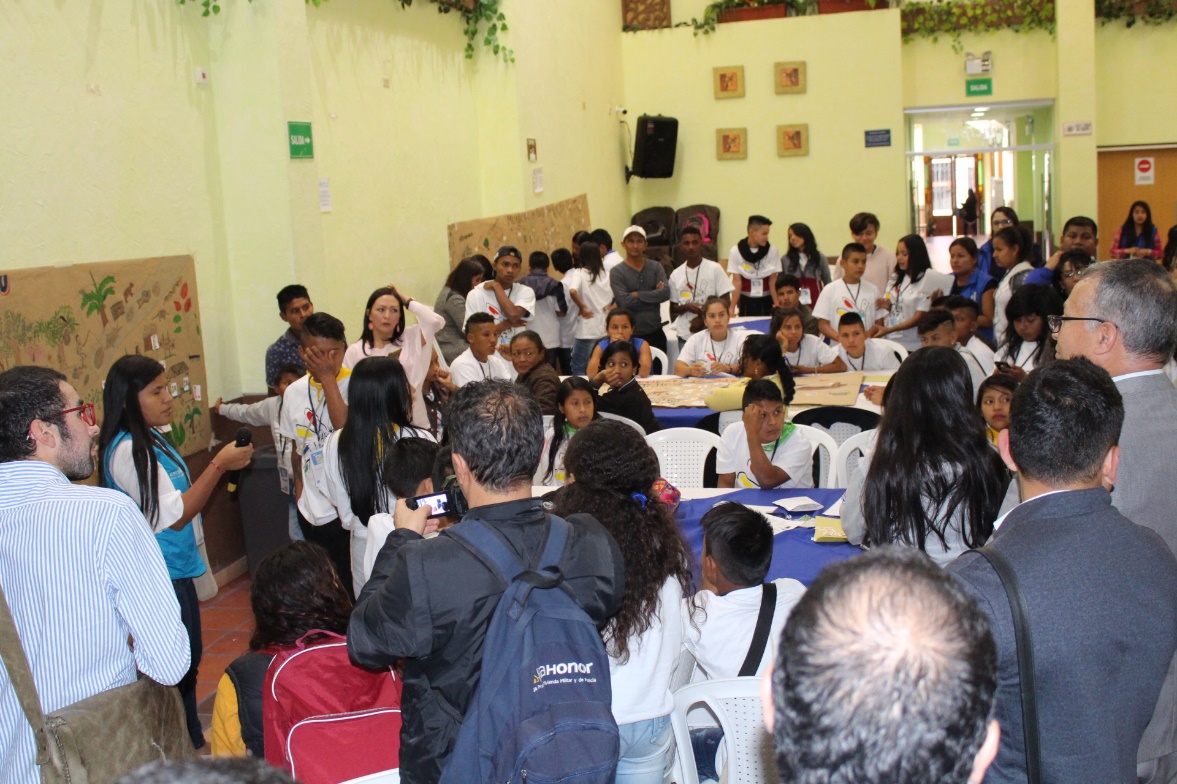 Una tarde de historias, ilustraciones, mensajes de esperanza, poesía, música y cine; se vivió durante el Conversatorio Departamental ‘Guaguaz de Paz’, actividad liderada por la Alcaldía de Pasto, en el marco de la programación de la Semana por la Paz, con el objetivo de que funcionarios y entidades del orden local y departamental conozcan de primera mano las problemáticas de los niños, niñas y adolescentes de Pasto y otros municipios de Nariño, en aras de establecer acciones y compromisos que conduzcan a su solución.El comisionado de Paz de Pasto, Xabier Hernández, calificó de fundamental este evento, pues dijo que la niñez y la juventud representan la capacidad del país para salir adelante, sembrando en las nuevas generaciones semillas de paz.El funcionario señaló además que uno de los propósitos de esta actividad fue firmar un pacto de compromiso entre todas las entidades convocadas, como la Alcaldía de Pasto, Unicef, Proinco, Unión Europea y la Gobernación de Nariño, entre otras, para enfocar su trabajo hacia las necesidades priorizadas por los niños y adolescentes.Durante la jornada los participantes, procedentes de las Comunas 10 y 5 de Pasto y municipios como Policarpa, Barbacoas y Magüí Payán, dieron a conocer mediante relatos y dibujos los flagelos que más les aquejan con el fin de pedirles a los funcionarios presentes su compromiso para erradicarlos.Claudia Cabera, subdirectora del proyecto Somos Paz, dijo que es de suma importancia que las instituciones sigan enfocando sus esfuerzos en garantizar los derechos de la niñez y la juventud de Nariño, que han sido golpeadas duramente por el conflicto.Dayana Montaño, una menor de 16 años de la Comuna 10 de Pasto, dijo que a través de estos espacios se encuentran los mecanismos para adoptar solucione a los fenómenos que afectan a los barrios de esta zona de la ciudad como el consumo de alcohol, drogas y la violencia intrafamiliar. “Es fundamental que nosotros los niños y jóvenes seamos escuchados y haya soluciones reales a nuestros problemas”, dijo.Nicolás Benavides, de grado cuarto, se mostró feliz por participar del evento y dijo que inculcar desde temprana edad el respeto a la vida es fundamental para prevenir la violencia y los odios. “En Pasto los niños queremos decirle sí a la vida y a la paz, sí a cumplir nuestros sueños y sí a un mejor país”.Mayor Información, Zabier Hernández, Miembro de Comisión de Postconflicto y Paz, celular 3166575982.Somos constructores de pazALCALDÍA DE PASTO ADOPTÓ MEDIDAS DE SEGURIDAD PARA EL PARTIDO DEPORTIVO PASTO – ATLÉTICO NACIONAL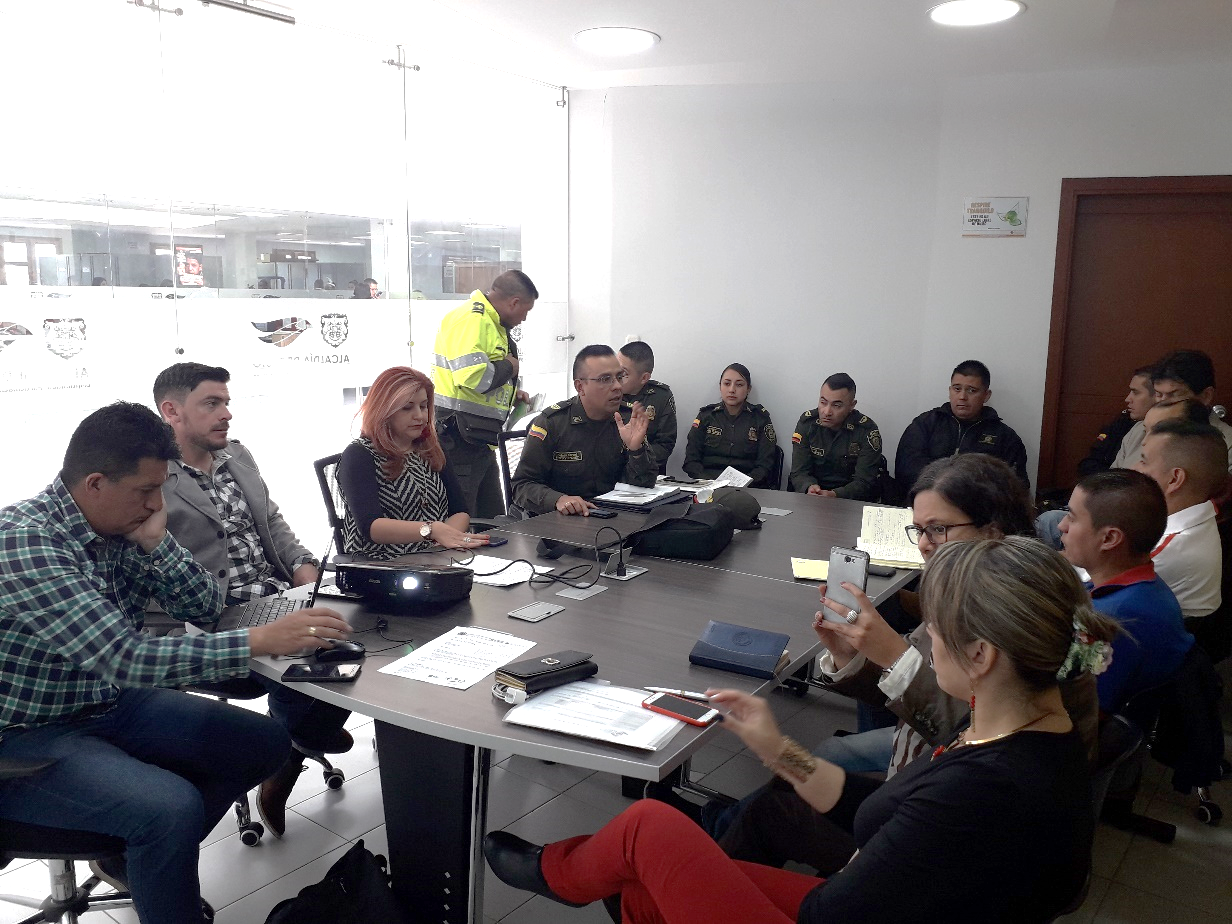 La Comisión Local de Fútbol conformada por la Alcaldía de Pasto en articulación con la Policía Metropolitana tomaron decisiones y medidas definitivas de seguridad para el partido que se jugará este domingo 9 de septiembre entre el Deportivo Pasto y el Atlético Nacional en el Estadio Departamental Libertad.La Secretaría de Gobierno, Carolina Rueda Noguera manifestó que en la Comisión Local de Fútbol se articularon las estrategias necesarias en el sentido de ofrecer el domingo un espectáculo deportivo en paz y en calma. “Se determinaron los controles de ingreso al estadio, se coordinó el cierre de vías, requisas y la conducción de los buses que vienen en camino de los hinchas del Atlético Nacional. Así mismo, se acordó qué tribunas serán destinadas para el equipo visitante y donde sólo podrán ingresar menores de edad que sean mayores de 14 años, de la misma manera informarle a la comunidad que sólo se podrá ingresar a la tribuna del equipo visitante con la camiseta. Los extintores, la pólvora y el papel picado están completamente prohibidos para ingresar al estadio”.La Comisión Local de Fútbol conformada en esta oportunidad por las secretarías de Gobierno, Tránsito y Transporte, Pasto Deporte, Dirección para la Gestión del Riesgo de Desastres, Personería Municipal, Defensoría del Pueblo, Secretaría de Recreación y Deporte Departamental, y el Oficial de Seguridad del Deportivo Pasto, socializó con los representantes de las barras populares de cada equipo el protocolo de seguridad que se manejará el próximo domingo.El Teniente Coronel de la Policía Metropolitana Freddy Pérez, informó que en esta Comisión se determinó que la tribuna norte es específicamente para los hinchas del equipo del Atlético Nacional, “hoy se tuvo un acercamiento con los representantes de las barras de cada equipo y se les puso en conocimiento todos los dispositivos, para ese día. Vamos a tener tres anillos de seguridad, con cerca de 400 hombres y se pidieron unos apoyos especiales a la región, de ESMAD y Carabineros los cuales estarán disponibles para garantizar la seguridad a toda la comunidad”.Finalmente, el Teniente Coronel hizo una invitación amplia para el partido, “vivamos en paz y con fraternidad este partido, la Policía Nacional esta para acompañarlos, queremos que sea un buen evento deportivo donde la gente se divierta mirando a su equipo. Así mismo invitar a la comunidad para que nos brinde cualquier información que tenga de alguna situación anómala que se presente con los aficionados, comunicándose a la línea 123”.Información: Secretaria de Gobierno, Carolina Rueda Noguera, celular: 3137652534Somos constructores de paz  AVANZA LA INTERVENCIÓN DE AVANTE EN LA CARRERA 27: POR CONTINUIDAD DE OBRA A PARTIR DEL VIERNES 7 DE SEPTIEMBRE SE REALIZARÁ EL CIERRE COMPLETO DE LA CALLE 17 ENTRE LA CRA 28 Y CRA 26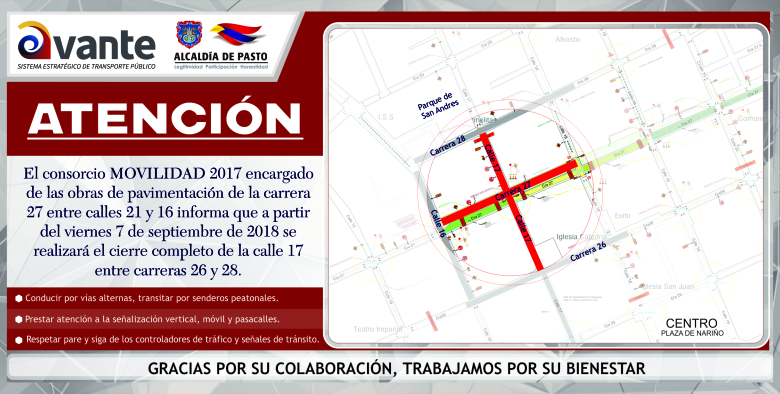 La Alcaldía de Pasto, a través de Avante SETP, avanza en los trabajos del corredor de la Carrera 27. Por este motivo, la entidad informa que a partir del viernes 7 de septiembre se realizará el cierre completo de la calle 17 entre la carrera 28 y la carrera 26. con el fin de dar continuidad al proyecto de “Construcción de la infraestructura vial, espacio público y obras complementarias del corredor vial de la carrera 27 entre calles 16 y calle 21- tramo central, para la implementación del Sistema Estratégico de Trasporte Público de la ciudad de Pasto”.El Consorcio Movilidad 2017, contratista encargado de la obra, informa que este cierre se realiza teniendo en cuenta el Plan de Manejo de Tránsito aprobada por la Secretaria de Tránsito del Municipio de Pasto, y asegura que tienen en cuenta las medidas de manejo de la circulación vial, disminuyendo así el impacto y las restricciones en la movilidad ocasionada por las actividades de construcción. Sin embargo, recomienda conducir por vías alternas y senderos peatonales, además de seguir las instrucciones de seguridad del personal de obra.Este proyecto de Avante SETP que hasta el momento tiene un avance de obra superior al 71%, finalizará en el mes de octubre y tiene como objetivos principales la ampliación de andenes, la implementación de una vía de dos carriles en sector oriente-occidente, un separador con Ciclo ruta, y un carril en sentido Occidente – Oriente, mejorando las condiciones de movilidad y la eficiencia, comodidad y seguridad del Sistema Estratégico de Transporte Público de la ciudad de Pasto.Información: Gerente Avante Jairo López Rodríguez. Celular: 3233179821 Somos constructores de pazALCALDÍA DE PASTO INVITA A LA COMUNIDAD DEL BARRIO MARÍA ISABEL A UN NUEVO RECREOPARQUE ESTE SÁBADO 8 DE SEPTIEMBRE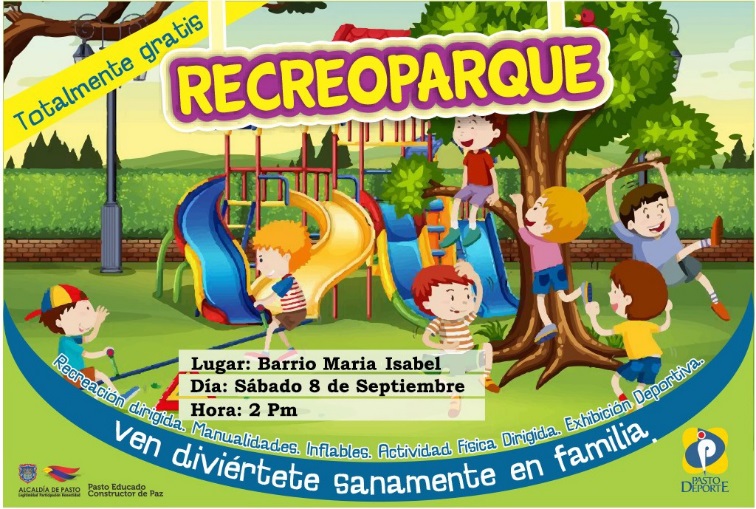 Continuando con una de las estrategias implementadas exitosamente por la Administración Municipal, el Instituto Pasto Deporte, a través de su Programa de Recreación ha programado para este sábado 8 de septiembre a partir de las 2:00 de la tarde un nuevo Recreoparque en el barrio María Isabel.En la jornada los habitantes de este sector podrán disfrutar de actividades recreativas como inflables, manitos creativas y exhibiciones deportivas. Además, los monitores del Programa de Hábitos y Estilos de Vida Saludable Zarandéate Pasto coordinarán las sesiones de Actividad Física.Los Recreoparques son una alternativa recreativa cuya finalidad es visitar cada fin de semana los diferentes barrios, comunas y corregimientos de la capital nariñense y hacer partícipes a niños, niñas, jóvenes, adultos, personas con discapacidad y adultos mayores, de las actividades que promueven la sana convivencia, la salud y el uso adecuado del tiempo libre.La Alcaldía de Pasto y Pasto Deporte invitan a todas las personas que habitan este sector para que participen de estas actividades que promueven la integración a través de la práctica del Deporte, la Recreación y la Actividad Física.Información: Director Pasto Deporte Pedro Pablo Delgado Romo. Celular: 3002987880 pedrodelgado1982@gmail.com Somos constructores de pazSE REALIZA PRIMERA FERIA COMERCIAL DEL DÍA EL AMOR Y LA AMISTAD EN LA PLAZA DE MERCADO DE EL POTRERILLO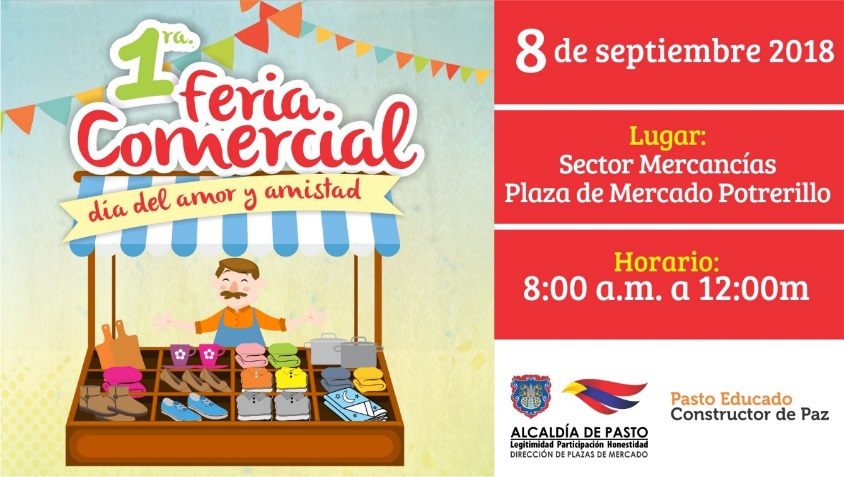 La Alcaldía de Pasto a través de la Dirección de Plazas de Mercado, con el propósito de promocionar las actividades comerciales de los usuarios internos de las plazas de mercado, hace el acompañamiento a la Primera Feria Comercial del Día el Amor y la Amistad a realizarse este sábado 8 de septiembre en el sector de ‘Mercancías en la Plaza de Mercado de El Potrerillo’ a partir de las 8:00 de la mañana a 12:00 del mediodía, donde ofrecerán ropa para hombre, mujer y niños, calzado, lencería, variedades, el mejor regalo al menor precio.Información: Directora Administrativa de Plazas de Mercado, Blanca Luz García Mera. Celular: 3113819128Somos constructores de pazPAGO SUBSIDIO ECONÓMICO A BENEFICIARIOS PROGRAMA COLOMBIA MAYOR “Para que madrugar, si en la tarde también puedes cobrar”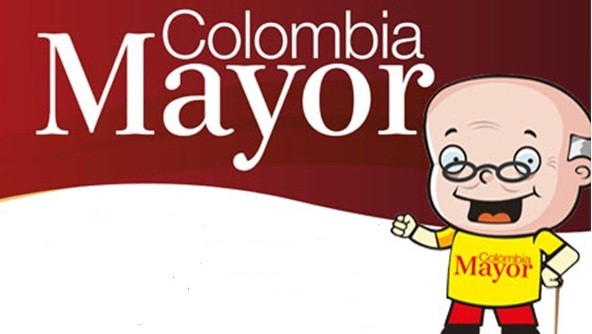 La alcaldía de Pasto, a través de la Secretaría de Bienestar Social, comunica a los beneficiarios del “Programa Colombia Mayor” que a partir del 7 hasta el 27 del presente mes, se cancelará la nómina de septiembre correspondientes a julio y agosto del año en curso.CRONOGRAMA ZONA URBANA Se informa a la comunidad, que el horario de atención, es de lunes a viernes de 8:00 de la mañana a 12:00 del mediodía y de 2:00 a  6:00 de la tarde, como también los días sábados en horario de 8:00 de la mañana a 12:00 del mediodía, conforme al siguiente cronograma de pagos. PUNTOS DE PAGO EFECTY - SERVIENTREGASe invita a los beneficiarios del programa Colombia Mayor, a conocer los 28 puntos de pago que se han autorizado y cobrar en el LUGAR MÁS CERCANO A SU DOMICILIO.CRONOGRAMA DE PAGOS ZONA RURALPara el caso de los adultos mayores que residen en los corregimientos se solicita cobrar en su respectivo sector, considerando las siguientes fechas y lugares de pago. Aclarando que los pagos en la zona rural se realizarán a partir del 7 hasta el 18 de septiembre, conforme al cronograma establecido.Para mayor información se sugiere a los beneficiarios, consultar en cada nómina, la fecha y el punto de pago asignado, a través de la página de internet de la Alcaldía de Pasto:www.pasto.gov.co/tramites y servicios/bienestar social/colombiamayor/ingresar número de cédula/arrastrar imagen/clik en consultar.https://bit.ly/2NSZvFNSe recuerda a todos los beneficiarios del programa que para realizar el respectivo cobro es indispensable:Presentar la cédula original Únicamente para el caso de las personas mayores en condición de discapacidad que no pueden acercarse a cobrar, presentar PODER NOTARIAL, éste debe tener vigencia del mes actual (SEPTIEMBRE), además debe  presentar cédula original tanto del  beneficiario/a como del apoderado/a. Igualmente, pueden dirigirse hasta las instalaciones del Centro Vida para el Adulto Mayor, ubicado en la Secretaría de Bienestar Social, barrio Mijitayo Cra 26 Sur (antiguo Inurbe) o comunicarse a la siguiente línea telefónica: 7238682 – 7244326.Información: Subsecretaria de Gestión y Proyectos, Magaly Arteaga Romero, celular 3166291147Somos constructores de pazVERIFICACIÓN DE NIÑOS, NIÑAS, ADOLESCENTES DESESCOLARIZADOS Y VERIFICACIÓN ESTADO DE MATRÍCULA DEL PROGRAMA MÁS FAMILIAS EN ACCIÓN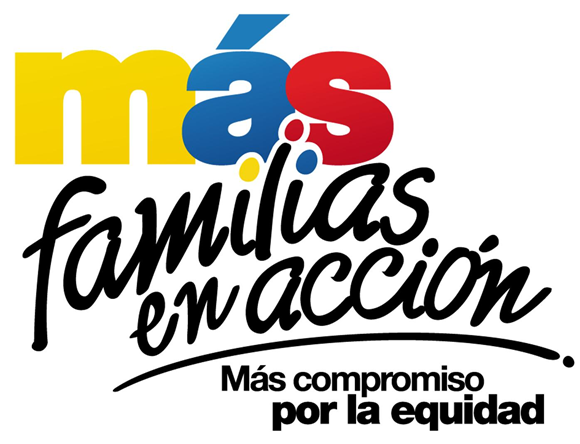 El programa Más Familias en Acción informa a sus beneficiarios que hasta el 15 de septiembre del presente año, se realizará la verificación de niños, niñas y adolescentes desescolarizados en el sistema educativo y su estado en la base   del Sistema de Información de Familias en Acción - SIFA. Esta actividad tiene como objetivo realizar acciones que permitan la identificación y vinculación de niños, niñas y adolescentes desescolarizados, verificar errores por no matrícula y graduación; para ello se requiere que los titulares confirmen, con su documento o código de beneficiario si fueron convocados en este proceso, por lo anterior es necesario verificar en la página de internet de la Alcaldía de Pasto:www.pasto.gov.co-tramitesyservicios-masfamiliasenaccion También pueden acercarse hasta las instalaciones de la Secretaria de Bienestar social oficina Más familias en Acción, en horario de atención de 8:00 a 11.00 a.m. y de 2.00 a 5.00 pm - Antiguo INURBE Avenida Mijitayo y revisar en el listado publicado.Información: Subsecretario de Promoción y Asistencia Social Álvaro Javier Zarama Burbano, celular 3165774170Somos constructores de pazEL PROYECTO BIEN-NACER INICIÓ LAS JORNADAS LÚDICO-EDUCATIVAS EN LA COMUNA 4 Y EL CORREGIMIENTO DE EL ENCANO SOBRE LA IMPORTANCIA DE PREVENIR EL BAJO PESO AL NACER 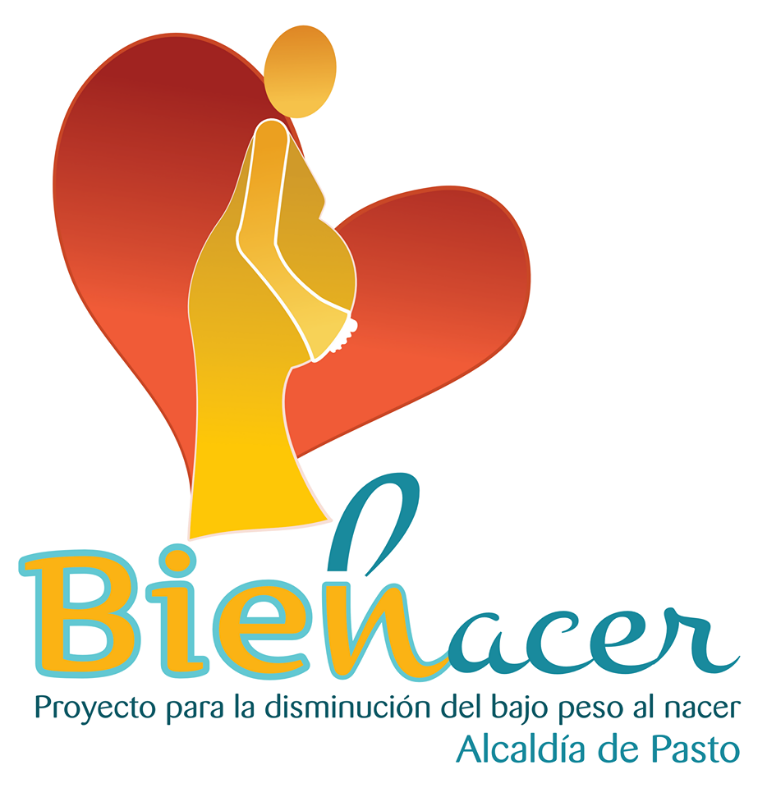 La Secretaría de Salud a través del Proyecto Bien – Nacer, inició con las jornadas programadas para el mes de septiembre, que pretenden sensibilizar sobre el bajo peso, sus consecuencias y la prevención, así como la promoción de los derechos sexuales y reproductivos.En las visitas realizadas a comunas y corregimientos se sensibiliza a los asistentes sobre este problema de salud pública, a través de puestas en escena y presentaciones de RAP, que llevan un mensaje directo sobre la prevención de bajo peso, patrones de crianza, prevención del embarazo en adolescentes y promoción de derechos sexuales y reproductivos.En esta oportunidad la jornada se realizó en la comuna 4, en el Barrio Belén y el corregimiento de El Encano, donde se realizó la inscripción y valoración nutricional de mujeres en estado de embarazo, para poder incluirlas en el Proyecto Bien Nacer.Se invita a toda la población del municipio de Pasto, para que acuda a estas jornadas de sensibilización.A continuación, encontrará las fechas, horas y lugares programados.Información: Secretaria de Salud Diana Paola Rosero. Celular: 3116145813 dianispao2@msn.com Somos constructores de pazOficina de Comunicación SocialAlcaldía de Pasto  DE ACUERDO CON EL PRIMER APELLIDODE ACUERDO CON EL PRIMER APELLIDOLetra del primer apellidoFecha de PagoA, B7 de septiembre 2018C, D,10 de septiembre 2018E, F, G, 11 de septiembre 2018 H, I, J, K, 12 de septiembre 2018L, M, N, Ñ13 de septiembre 2018O, P, Q14 de septiembre 2018R, S, T17 de septiembre 2018 U, V, W, X, Y, Z18 de septiembre 2018PENDIENTES POR COBRARDel 19 hasta el 27 de septiembreCOMUNAPUNTOS DE PAGOComuna 1Santiago (Cra 23 N. 11 – 64 LC)Comuna 1Américas (Cra 19 N. 14 - 21)Comuna 2Fátima (Cll 17 N. 13 -76)Comuna 3Villa Flor (Mz 17 Cs 28)Comuna 3Santa Mónica (Mz B Cs 92)Comuna 3Miraflores Diagonal 16 C # 1E - 55 *El Tejar Cra 3A # 19 – 20Comuna 4Potrerillo (Cra 7 # 15 – 77)Comuna 4Terminal Pasto (Cra 6 N. 16 B – 50 Local 120)Comuna 4Avenida Idema Calle 18 A # 10 – 03Comuna 5Chambú II Mz 27 Cs 9Comuna 5Pilar Cra 4 N. 12 A 20Comuna 6Tamasagra Mz 14 Cs 18Comuna 6Avenida Boyacá Cll 10 B N. 22 – 02Comuna 7Parque Infantil (Cll 16 B N. 29 -48)Comuna 7Centro Comercial Bomboná local 1(Cll 14 # 29 – 11 Local 1)Comuna 8Avenida Panamericana (Cll 2 # 33 – 09)Comuna 9Vía Hospital San Pedro (cll 16 N. 37 -07)Comuna 9*Quintas de San Pedro (DIMONEX) Carrera 47 # 12 - 69 Local 101Comuna 10Emas  Cra 24 # 24 - 23Comuna 10*Centenario Cra 19 # 23-41Comuna 10*Nueva Aranda Mz B 4 Cs 15Comuna 11* San Luis cra 39 # 28-25Comuna 11Avenida Santander cra 21 # 21 -87Comuna 11Corazón de Jesús Mz 18 Cs 8Comuna 12Avenida Colombia junto al Batallón Boyacá (Cll 22 N. 15 – 25)EncanoEfecty El EncanoCatambucoEfecty CatambucoFECHACORREGIMIENTONo. DE PERSONASLUGAR DE PAGOHORARIOViernes 7 septiembre 2018Mocondino292Salón Comunal8:00 am a 12:00 mViernes 7 septiembre 2018Jamondino 286Escuela Centro Educativo2:00 pm a 5:00 pmDomingo 9 septiembre 2018Buesaquillo347Institución Educativa8:00 am a 1:00 pmlunes 10 septiembre 2018Morasurco102Salón Comunal8:00 am a 11:00 amlunes 10 septiembre 2018Mapachico90Salón Comunal12:00 m a 5:00 pmmartes 11 septiembre 2018Santa Bárbara342Salón Comunal8:00 am a 12:00 mmartes 11 septiembre 2018Socorro140Salón Comunal1:00 pm a 5:00 pmmiércoles 12 septiembre 2018Jongovito162Salón Comunal8:00 am a 10:00 ammiércoles 12 septiembre 2018Gualmatan120Salón Cultural11:00 am a 1:00 pmmiércoles 12 septiembre 2018Obonuco175Salón Comunal*(Teatro y Danzas)2:30 pm a 5:00 pmjueves 13 septiembre 2018La Caldera111Salón Comunal8:00 am a 11:00 amjueves 13 septiembre 2018Genoy171Iglesia.12:00 m a 5:00 pmlunes 17 septiembre 2018La Laguna242Salón Comunal7:00 am a 12:00 mMartes 18 septiembre 2018Cabrera133Salón Comunal8:00 am a 11:00 amMartes 18 septiembre 2018San Fernando142Escuela Institución Educativa *(Teatro y Danzas)2:30 pm a 5:00 pm FECHAHORACOMUNA Y/O CORREGIMIENTOLUGAR DE REALIZACIÓN JORNADA LÚDICAMartes 11 septiembre2:30 pmCorregimiento BuesaquilloParque principal del corregimientoDomingo 16 septiembre9:00 amCorregimiento CatambucoParque principal del corregimientoMiércoles 19 septiembre2:30 pmComuna 6Polideportivo barrio Caicedo AltoMartes 25 septiembre2:30 pmComuna 10Calle 21A N° 26-93 barrio Cementerio por el sector de camino viejoMiércoles 26 septiembre2:30 pmComuna 8Polideportivo barrio Panorámico 1 EtapaViernes 28 septiembre2:30 pmCorregimiento CabreraParque principal del corregimiento